Пресс-релиз о вебинаре«Wordwall – создаем задания в виде игр. Скриншотер Joxi – мгновенно редактируем снимки экрана»12 мая 2022 года в режиме видеоконференцсвязи на платформе «https://webinar.ru» состоялся вебинар «Wordwall – создаем задания в виде игр. Скриншотер Joxi – мгновенно редактируем снимки экрана».Целевая аудитория: руководители, завучи, педагоги, методисты ОО.Цель: повышение ИКТ-компетентности педагогов по вопросу создания интерактивных рабочих листов в конструкторе Wordwall и пошаговых скрин-инструкций в Joxi.Перечень вопросов:возможности Wordwall, Joxi в обучении,функционал конструкторов Wordwall и Joxi,создание заданий в форме игр(18 видов),создание скрин-инструкций.Провела вебинар Патракеева Мария Игоревна, старший преподаватель кафедры профессионального мастерства ЦНППМПР.В образовательном событии приняли участие 79 педагогических работников. В ходе вебинара участники изучили возможности приложений Wordwall, Joxis.Из отзывов участников вебинара:Задания в виде игр - очень полезно и увлекательно! Обязательно пригодится в работеПриятное взаимодействие с ведущим, практико-ориентированность заданийКак всегда все полезно, четко и понятно. Бери и действуйПрекрасный вебинар, все понятно, доступно и наглядно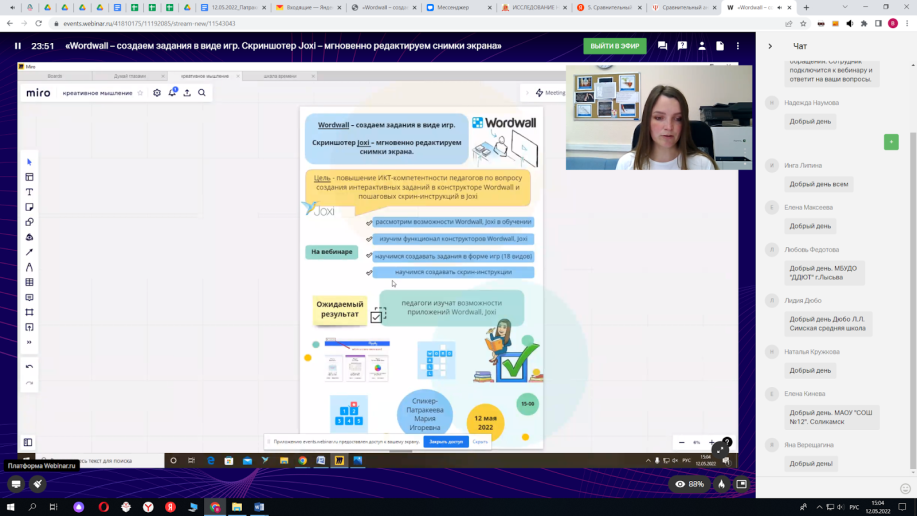 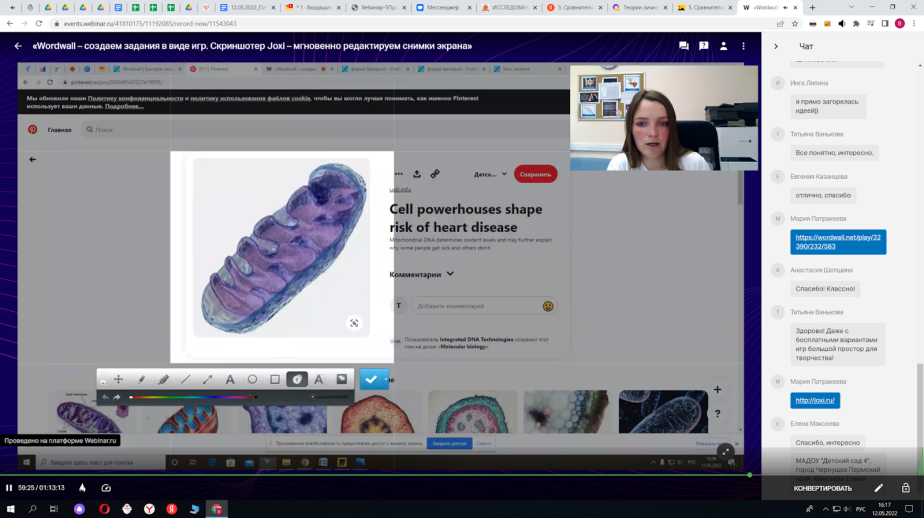 